The Fourth Reich Rising GlobalismAmerica, Nazis, Hitler, and the Bestial Anti-Messiah     In a 4-minute YouTube video recently, researcher Dave Hodges of the “Common Sense Show” talked about aliens and Nazi technology. He began by talking about interviewing Jim Marrs many times as a young journalist. He said that Jim Marrs was one of the most sought-after researchers in the research business. He said Jim was gracious and kind to him. This made me feel good, for out of the 20 plus books I’ve read in the last few months on the subject of Nazi infiltration of America, the rise of the Fourth Reich, globalism, and the coming anti-messiah’s government, I believe that Jim Marrs’ book The Rise of the Fourth Reich is by far the most comprehensive, thorough, best researched, and best-concentrated information of all the others. I highly recommend that if you read no other books on these incredibly important subjects, read this one! America has been taken over and is now controlled by forces far beyond the imagination of most Americans. Marrs lays it out succinctly so that all can understand. I quote him several times in this article.       Dave said that Marrs told him on several occasions: “Dave, you really can’t understand the global elite and what’s going on on this planet unless you consider the ET issue.” Dave asked him “what do you mean?” Jim said: “The extraterrestrial issue. Unless you consider this, world events will make no sense.”     In his writings, Jim Marrs doesn’t appear to be religious, but he’s not a total secular either. In using the term “extraterrestrial,” he means those forces of fallen angels and their hybrid offspring who are with us today, and are controlling world events from behind the scenes. Unless we understand the “supernatural” forces of the dark kingdom and how they work behind what we see happening, we’ll not be able to understand how things link together.      We are dealing with the lineup of what the Apostle Shaul wrote in Ephesians 6:12-13: “Because we do not wrestle against flesh and blood, but against principalities, against authorities, against the world ulers/powers of the darkness of this age, against spiritual wickedness in the heavens, because of this, take up the complete armor of Elohim, so that you have power to withstand in the evil day, and having done all to stand, stand…”       The goal of globalism is world control by a few elite powerful men. The final drive for world control began with Nimrod after the Flood, thus his “tower.” In Genesis 11:1-9, we read how Yahuwah and Yahushua put a stop to the tower. Since that time, the same attempt for world rule has filtered through all the power empires from Assyria, Egypt, Babylon, Media/Persia, Greece, and Rome, as preparations are in the works for a return to a pre-flood world of the rule of the fallen ones via their human friends, dubbed “the Globalist Elite.”      Dave Hodges said that his dad worked with “captured Nazi scientists.” He was talking about the scientists brought into the U.S. under “Operation Paperclip,” after WWII, some of them who escaped judgment at the Nuremburg trials because of America’s bringing them into the U.S.        Dave said that his dad asked the scientists where they got their technology knowledge, since his dad said the technology was between 100-300 years ahead of ours/U.S. The scientists told him “we got it from aliens.” His dad asked them “Did you ever meet them?” They said “no, but our commanding officers have told us this.”  Werner von Braun, a name best known in America of the Nazi scientists brought into the U.S. by Operation Paperclip, had been a member of the SS since 1940, and carried the rank of SS Sturmbannfueher, or Major. He was immediately put over the U.S. rocket and space technology, creating, the directing NASA. He has been quoted as saying: We Germans are not smarter than anyone else; we just got our technology from aliens.      But, thousands of former Nazi scientists, medical men, psychiatrists, weapons experts, mind-control experts, and high-tech specialists of all types were brought into the U.S. and put into prominent positions, even as teachers in our universities, under “Paperclip.” Most of our prominent weapons and aerospace giants in America were founded by Nazi leadership. Joined with the Jesuit-Illuminati already firmly established in America, the Nazi mind-control experts, and medical/chemical/physics/drug experts, immediately began experimenting on the American people. What they began in Nazi Germany, these “scientists” continued in America.       Dave’s dad told his son that their answer of “the aliens told us” was the “universal answer” he got from them each time he asked different groups of Nazi scientists the same question. Dave’s dad, a U.S. intelligence agent, emphasized that they were given knowledge far beyond anything we could even comprehend, even today, saying it was 100-300 years ahead. What the Nazis were given in the 1920s via séances and automatic writing is still mind-boggling to U.S. scientists, like anti-gravity technology. Dave’s dad also said that the U.S. had a secret space program – one on the surface (NASA) and one underground in secret using arcane knowledge.    In this serious article, I interject a bit of humor: Recently, I thought I’d escape my intense studies on WWII, Nazis, America, and globalism, for a short time and read a Clive Clussler novel--the newest Fargo Adventure. I did not read the review before I bought it on Amazon Kindle. I laid down on bed to read before going to sleep. Within a few pages, I was shocked and a bit dismayed to find that it was all about post WWII Nazis and a Nazi treasure hunt in the present day. Then two days ago, to relieve my over-strained mind, I thought I’d watch on old “Get Smart” episode. I randomly chose one from the first season. Maxwell Smart and Agent 99 were at a rocket launch in Florida. Over the intercom came the announcement of the countdown – in English and in German. Agent 99 asked Max: “Why do they give the instructions in German?” His reply: “I guess it’s the language our best scientists understand.” I was stunned but I laughed, and I still laugh over that very accurate statement. Being an America sit-com, “canned laughter” followed the statement, but I wonder how many people watching the show knew the incredible truth behind it. Of course the KAOS agents in the story are all German, including Zigfried.      From Jim Marrs’ The Rising of the Fourth Reich, he speaks of “SS Obergruppenfueher Hans Kammer.”  Though this man was not hyped like some in leadership, he was the “father” of the concentration dead camps of the Jews and Christians, overseeing them, also. He was over a division of technology that was far superior to anything we know now. Marrs quotes Nick Cook in his book Hunt for Zero Point: “Nick Cook (Hunt for Zero Point) also saw the connection between such exotic technology and the mysterious Hans Kammler. There was, via the Kammler trail, a mounting body of evidence that the Nazis, in their desperation to win the war, had been experimenting with a form of science the rest of the world have never remotely considered, and that somewhere in this cauldron of ideas, a new technology had been born; one that was so far advanced ahead of its time it had been suppressed for more than half a century.”  Some of it is still suppressed, experiments still carried out in underground laboratories, known as “black op.”       On November 25th, I read an article on Dave Hodges’ Common Sense Show website. He wrote about the rising of the Fourth Reich. I am now reading a new book by a Pentagon advisor, Lt. Col. Robert Maginnis, entitled The Deeper State – Inside the war on Trump by Corrupt Elites, Secret Societies, and the Builders of an IMMINENT FINAL EMPIRE. Marrs’ book is: The Rise of the Fourth Reich. Des Griffin wrote The Fourth Reich of the Rich. Tom Horn’s new book Saboteurs is that, too. Those who seek the true news, with Bible in hand, believing it and practicing its commands, are seeing our world clearly as “the days of Noah,” and where this Fourth Reich (Empire/Kingdom) is taking us. “Reich” in German means Empire. The first Reich was the Holy Roman Empire, which, as Voltaire stated, was not Roman, nor holy, nor an empire. It began with the rule of Charlemagne in Germany. The second Reich was rule in Germany under Kaiser Wilhelm. The third Reich was Hitler’s Nazis (National Socialists). The fourth Reich one will be a world-encompassing empire, known as the Final Empire, the fourth beast of Daniel 7:7, the legs, feet and toes, of Daniel 2, and the world ruler-Beast of Revelation 13, dubbed “antichrist” by Christians.      To understand what I write here, building on the previous article of this trilogy, be sure to read or to review, the recent article “Nebuchadnezzar’s Prophetic Dream…” It lays a foundation for this article.     This explosion of truth on this subject is amazing, but since they are so close to the completion of their goals they really don’t care what we know. To these Elite, who think of themselves as gods, we are no more than insects. They have the spirit of Lucifer/Satan, thinking they’re superior to us.     Yes, Donald Trump has thrown a monkey-wrench into their works and caused them problems. But, their goals are backed by returned Nephilim, and fallen angels new to this planet, who have been guiding these “Elite,” now for over 121 years. The Globalists, driven by Satan and his hierarch fallen angels, are not only Not shut down by the Trump monkey-wrench, but are more determined than ever to bring about their goals. They’ve dug in their heels and are gritting their teeth. Trump’s opposition has made them more determined than ever to push it through to completion.        Here are a few quotes from Lt. Colonel Robert Maginnis’ newest book, simply defining what globalism is.       Definition of globalism: Page IX-X of the Forward: “Globalism is more than a process of corporate expansion, free trade, and instant communications; it is also about a radical ideology, a humanist religion, an effort to replace national sovereignty with global governance and deliver great wealth to the elite. It is empowered by progressivism and other nefarious societal engines like Marxism, communism that promises utopia but results in massive vulnerabilities for most people and robs those citizens of their basic freedoms…     Are globalists and their unseen co-conspirators really seeking to control the world’s power centers like `puppeteers’ and do they really intent to take over every aspect of our lives? Yes, and it’s getting worse. In fact, those same `puppeteers’ really believe they are superior to the rest of us—genetically predisposed, `entitled’ to rule the world. What does the Bible say about these globalists elite who possess world-changing power? Are they seeding the prophetic end times? Yes, events are building to a crescendo and fulfilling the Scriptures.”    From Pages 7-8: “…The problem is that most of the public hasn’t a clue about the danger posed by elite globalists, which reminds me of something Adolf Hitler, the genocidal Nazi dictator, once said about the German masses: `How fortunate for Leaders that men do not think.’ ”     “Globalists literally want to destroy anyone who stands in their way as they have in the past. They want total control of every aspect of our lives and will do whatever is necessary to reach that goal….Globalism is more than a concept. It is dominant ideology, even a cult-like religion...Some globalists have a sense of being destined to rule…”     Maginnis quotes Jim Marrs on page 159: “`But one thing is absolutely clear,’ …`It is apparent that globalization or one world government or the new world order is not simply the imaginings of conspiracy theorists or the paranoid, but the articulate goal of the secret brotherhoods organizations and groups, all of which carry the imprint of the orders of Freemasonry, the Round Table Group the Illuminati.’  ‘…the single most important question: If they [secret societies] do create a centralized one world government, what’s to prevent some Hitler-like tyrant from taking control?’ Maginnis responds: “A more compelling question is: Will the coming one world government’s Hitler be the prophesied Antichrist?      The Bilderbergers represent the top levels of the globalist cabal, which annually gathers the faithful from other secret societies such as the Council on Foreign relations, and the Trilateral Commission. British journalist Will Hutton labeled the Bilderbergers, `the high priests of globalization.’ ”     Page 160: “In 2016, Phyllis Schlafly, an American constitutional lawyer and conservative activist, identified the Bilderbergers as `globalists who sought to undermine the sovereignty of America through a bipartisan foreign policy aligned to the interests of transnational corporations.’ …`They are the `kingmakers’ who recruit aspiring politicians willing to do their bidding.’     Pages 175-176: “Just how has the Trilateral Commission been able to keep its true nature hidden? At the June 1991 Bilderberger Group meeting, David Rockefeller acknowledged the role played by the media in covering up his one-world agenda. `We are grateful to the Washington Post, the New York Times, Time Magazine, and other great publications whose directors have attended our meetings and respected their promises of discretion for almost forty years… It would have been impossible for us to develop our plan for the world,’ he commented, `if we had been subjected to the lights of publicity during those years. But, the world is more sophisticated and prepared to march towards a world government. The supranational sovereignty of an intellectual elite and world bankers is surely preferable to the national auto determination practiced in past centuries.”      [I interject that Jim Marrs’ classic book Rule by Secrecy is excellent. It gives an overview of the major secret societies that affect our lives, like the Bilderbergers.]      Page 228, Maginnis: “The globalists aim to either marginalize or replace religion with their own version of religious secularism. These secularists promise a utopian world with all men paying tribute to the globalist elite, whom they hope will rule their future one-world government. The unified globalist future world has no borders…but really is Marxism at its core.”           On pages 236-238, he reviews Daniel 2: “Daniel 2 evidences other globalization attempts that were revealed to King Nebuchadnezzar in a dream…Daniel’s interpretation, thanks to a revelation from God, was that each major feature of the destroyed statue represented a future kingdom that would fall: Babylonian, Persian, Greek, and the Roman Empires. The fifth and final empire to fall has yet to rise, and that kingdom is likely the product of the modern globalization movement. The fifth and final global empire will be a true one-world government ruled by Antichrist, the beast, the lawless one of Revelation 13:4. The Antichrist will have `authority over every tribe, people, language, and nation,’ -- the globalist aim. He will control all financial transactions (Revelation 13:17) and demand religious observance (Revelation 13:8), whereby he is the object of his secularist worship.”     Abba Yahuwah confirms and links what He gives us to see. In that article on the statue, I mentioned the Croatian Ustachi. It was a political authority under the Nazis during World War II, controlled by Franciscan priests and nuns, who literally tortured and slaughtered the people in that region of Croatia and Yugoslavia so brutally that even the Nazis were horrified at them. Why would Franciscan priest and nuns do that? – Because the people were Eastern Catholic, or Jewish, thus most would not convert to Roman Catholicism when pressured even with death. This is a picture of the continued Inquisition to come upon the world. Hitler was a Catholic, as was Himmler, and Goebells, and other key Nazis aligning the Nazi party (National Socialists) to the Jesuit Order of the Vatican. Thus the relationship between Hitler, Nazis, and the Roman Catholic Church, was very tightly-interconnected - woven together.      That night after I sent the article, about 1:30 AM, I woke up, and heard the word “Herzegovina” in my spirit. I wrote the word down. I said it over and over before falling back to sleep. I thought that strange. It sounded like an area in Eastern Europe. I vaguely remember hearing it somewhere. The next morning, I began research on Herzegovina. I had spelled it correctly. I put the name in google. I didn’t have to go far to get my answers. Today it is a region called Bosnia-Herzegovina, in the state of Croatia.      In the on-line articles I read, they mentioned that it was these people who suffered the atrocities of the Croatian Ustachi. To this day that religion of the area is Eastern Catholicism--those that survived continued their faith. I felt drawn to pray for those people who went through so much horror..     Yesterday on the news, the world saw that in a court room at the Hague, an elderly man in his 80s was pronounced guilty of war crimes in Croatia/Bosnia in the 1990s. When the verdict was given, he promptly shouted out that he was innocent. Then he took a small flash to his mouth, which contained poison, and drank it. He was rushed to a hospital but died quickly. He perpetrated murder against the people of the very area where the Ustachi did their horrors during WWII.      When you begin to study with Abba and follow His directives for researching Truth, He will bring it over and over in various ways to confirm it to us!           The spirit of Nimrod is the spirit of globalism, thus his tower. This explains the head of gold in our day, carrying the spirit of Nimrod. The first great Empire of the Assyrians were obsessed with ruling the world. They were unmercifully brutal. I have documentation that the Assyrians migrated westward and settled in the area of modern Germany, thus the founding people-group of Germany were ancient Assyrians. Remember, Assyria was the empire that captured the northern House of Israel by 722 BCE, through which they were scattered into all nations, primarily into Europe, the UK, and America. The spirits of the ancient Assyrians rested in Germany. Thus what the first empire began the last one will complete! Assyria’s capital was Nineveh, founded by Nimrod!      From Lt. Col. Robert McGinnis’ book The Deeper State, page 85:“Military conquests from the earliest times were launched by globalist-minded leaders who sought to bring the known world under a central authority’s control. Beginning in the twenty-fifth century B.C., the ancient Assyrians conquered surrounding territories and eventually controlled the area that includes modern-day Iraq, Turkey, and down through Egypt. The Assyrians were murderous task masters who used the worst kind of torture and enslaved the conquered peoples to include the Israelites (2 Kings 17)     The Assyrians weren’t the first to seek a one-world government. Even before the Assyrians came on the scene, man tried to globalize control by constructing the Tower of Babel under the rule of the earth’s first monarch, Nimrod.” The sub-title of Maginnis’ book is: “Inside the war on Trump by Corrupt Elite, Secret Societies, and the Builders of the FINAL EMPIRE.”      Beginning with Assyria 5,000 years ago, the dream of Nimrod never died. The spirit of Nimrod was brought into America in the early 1600s – creating America as “end-time/final” Babylon (Jeremiah 50-51) and end-time Nineveh (book of Nahum). Egypt had this desire for world rule, their Pharaohs were considered gods. Nebuchadnezzar of Babylon sought world rule and worship as a god, and then Artexerxes of Persia (Esther 1:1). There was Alexander the Great of Greece, then the Caesars of Rome. Don’t forget Genghis Kahn of Mongolia, who conquered more land area than any of the others. Then, of course, there were the aspirations of Hitler.     From Jim Marrs: “Groups of pro-Nazis were located throughout the United States. Hitler’s claim was that after he had conquered Europe, he would take over the USA.” His goal was to rule the world.      It might seemed far-fetched, but like the Dave Hodges father said, their technology was 100-300 years ahead of ours. One example here: Near the end of the war, Nazi planes flew within 12 miles of New York City to map out where to drop the bombs, which they had. American propaganda, the “Allied Legend” as Joseph Farrelll wrote, said the Germans were way behind them in technology. If so, why did America bring in thousands of their scientists and put them in key positions over our scientists, in our government, in our universities – even those that were due to be tried in Nuremburg for war crimes? – I’m talking top positions, even to the Nazi-inspired CIA and Muslim Brotherhood, and other inner groups of our government--not as second-rank employees, but as leaders.       Let’s look a speck to the word “throne” in Revelation 13:2. What throne does Satan have on earth to give to the anti-messiah? What throne does Satan have anywhere to give to anyone? In my articles like “The Hidden Agenda Behind the Pope’s Visit,” I included a picture I took in the Basilica of St. John Lateran in 2013 of the throne of the pope, also I included an internet photo showing Pope Benedict sitting on it in 2012 (see below).      St. John Lateran is the church of the “Bishop of Rome”--a higher title than “pope.” When the pope sits on this throne, it is said he speaks “ex-cathedra” or infallibly as God, as the Vicar of Christ – the one who sits in the place of Christ on earth. The other throne is in Berlin--the Pergamum Altar--whom Messiah Yahushua called “the throne of Satan.”     Revelation 2:12-13: “And to the messenger of the assembly of Pergamum write, `He who has the sharp two-edged sword’ says this, I know your works, and where you dwell, where the throne of Satan is. And you hold fast to My Name, and did not deny your faith in Me, even in the days in which Antipas was My trustworthy witness who was killed near you – where Satan dwells.”             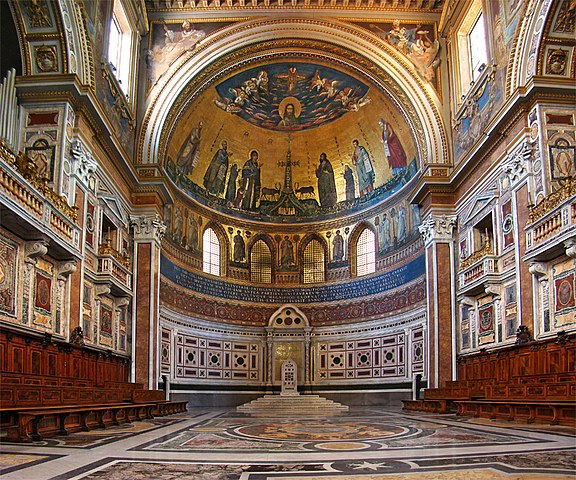 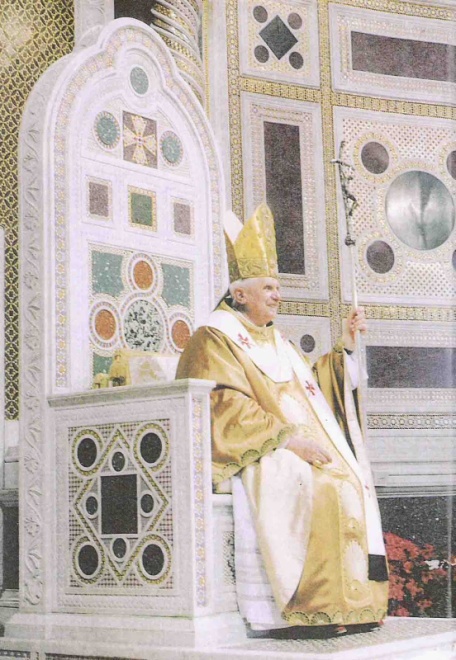 Right: November 12, 2012: Pope Benedict sits on his throne at the Lateran BasilicaFrom this throne, the popes can speak “ex cathedra,” or infallibly, as God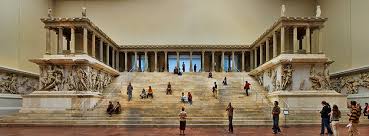 The Altar of Zeus from Pergamum, Turkey, in Berlin      The burning altar was in the top middle section, upon which the faithful martyr Antipas was burned alive (Revelation 2:12-13: “And to the messenger of the assembly of Pergamum write, `He who has the sharp two-edged sword says this: I know your works and where you dwell, where the throne of Satan is. And you hold fast to My Name and did not deny the faith in Me, even in the days in which Antipas was My trustworthy witness, who was killed near you, where Satan dwells…’ ”      Pergamum was also a center of Emperor Worship--the worship of the Roman Caesars. Yahushua had two things against this assembly, 1) they put stumbling blocks before the children of Israel to eat food sacrificed to idols and to commit whoring, and 2) some adhered to the teachings of the Nikolaites. In Revelation 2:16 Yahushua says to them, “Repent, or else I shall come to you speedily and fight against them with the sword of My mouth…” These are words from Revelation 19 about His second coming.     The spirit of the assembly of Pergamum is on the earth today – the compromisers with the world and the faithful ones all mixed together. Messiah speaks to both groups. Pergamum is the center of the throne of Satan. The throne was moved to Berlin in the late 1800s. Therefore, since His warning is to the lukewarm believers who allow and promote sin, it represents the place of judgment at His coming – BERLIN. [I really encourage you to read, or re-read my article: “The Pergamum Altar – The Throne of Satan.” I has much documentation and important photos]      Today, as I wrote in the second of this trilogy, globalists are a cabal, a coalition, a united group under various outward banners, like its religious banner, the Roman Catholic Church, which is today’s risen to power Rome in disguise. The pope spoke before the United Nations. The pope spoke political and economic policy to the world. Presidents come to honor him, and he sat with President Obama in 2015 in the “Oval Office.” He is a world voice for communism/socialism/fascism.      Pope Francis: World Government Must Rule U.S. ‘For Their Own Good’July 9, 2017 Baxter Dmitry – Your News Wire 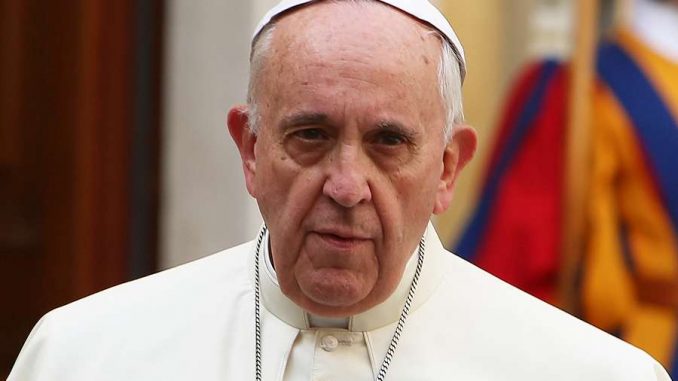 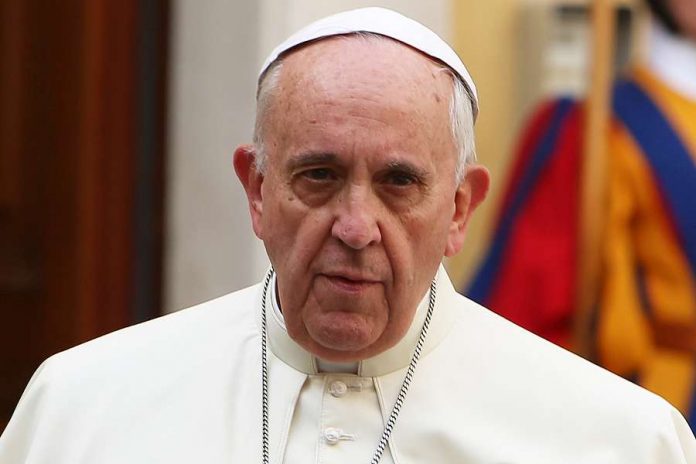 Pope Francis told the Italian newspaper La Repubblica that the United States of America has “a distorted vision of the world” and Americans must be ruled by a world government, as soon as possible, “for their own good.”… Pope Francis’s idea that Americans would be better off under a world government doesn’t stop there. The radical leftist pontiff also went on record stating that Europe should become one country under one government. In the same interview, according to La Repubblica, Pope Francis said that Europe must take on a “federal structure,” resembling feudal times when the peasants were ruled by unimpeachable monarchs…”      Whether it’s dubbed `Communism/Marxism’, ‘Socialism’ (Nazi), `Fascism’ or `Feudalism’ it’s all pretty much the same. I go into detail later on this unity. The result of them all is a loss of rights for the common man. The wealthy rule the poor, who labor to do the work for the Elite, who think themselves gods. The poor have no ownership rights over any property – everything is “shared,” because the hard-working middle class shouldn’t have more than the lazy poor. This has been recently promoted by the pope also – a world without borders, where no one owns anything – everyone shares everything, so that no one is poor. Yet, all are poor, except the ruling Elite. That’s the hidden sting inside the glamorous-looking idealistic façade. It all sounds so nice, “save the planet,” help the poor, all join hands together under trusted leaders. But, it is all a horrible fantasy!      From Jim Marrs’ The Rise of the Fourth Reich, from the Introduction: “National Socialism was a form of socialism almost indistinguishable from communism, only it was confined within national geographic boundaries. Under National Socialism, the globalists could pit the various nations against each other…Many today describe what they see as `neo-Nazis,’ the movement to revive National Socialism. But, this is a misnomer. There is nothing `neo’ or new, about this trend. National Socialism never died. The philosophies of Fascism are alive and active in modern America…     While the USA helped defeat the Germans in World War II, we failed to defeat the Nazis. Many thousands of ranking Nazis came to the United States under a previously classified program called Project Paperclip. Many other Nazis and war criminals set up shop in a variety of other nations and many traveled n passports issued by the Vatican. They brought with them miraculous technology, such as the V-2 rockets, but they also brought with them Nazi ideology. This ideology, based on the Illuminati premise that the end justifies the means, includes unprovoked wars of aggression and curtailment of individual liberties, and has gained sway in the `land of the free and the home of the brave.’ ”     Thus the falsehood in the idea that there is such a thing as the American government against Communism, and Nazis against Communism, and Capitalism against everything else, we find they are compatible allies. The U.S. Constitution, a fine and honorable document, was laid aside decades ago, and Democracy is a façade, a joke on the American people. Even the inventers of Democracy, the Greeks, called it the worst form of government, because when the majority votes for what is destructive, all the people suffer together. It was American, British, and European Capitalism that funded Communism, Fascism, and Hitler’s National Socialism (Nazis).        Here is another quote showing that what appears to be in two different camps is really just friends in two pitched tents out camping together: From Jim Maar’s, pages 248-249: “Meanwhile, throughout the 1980s, Republican Party leaders continued their policy of bringing former Nazis ad Nazi-minded foreigners into the party’s camp. According to investigative reporter Christopher Simpson, author of Blowback, Nazi émigrés brought into the USA by the CIA were placed in prominent positions within the Republican Party through `ethnic outreach committees.’ Indeed, it was the elder Bush who fulfilled Nixon’s pledged to make émigrés with Nazi backgrounds a permanent part of Republican politics.” It’s the “good cop-bad cop” routine. They are all working on the same side--voting for a Democrat or a Republican, we get the same agenda.     The Spirit of Nimrod is the spirit of Globalism. He wanted to rule the world – thus his tower. (Genesis 11:1-9) “And all the earth had one language and one speech...And they said, `Come let us build ourselves a city and a tower whose top is in the heavens, and make a name for ourselves lest we be scattered over all the earth. Then Yahuwah came down to see the city and the tower which the sons of men had built.” Continuing on, why would Yahuwah say: “Look! They are one people and they all have one language and this is what they begin to do! And now, they are not going to be withheld from doing whatever they plan to do. Come let Us go there and confuse their languages so that they do not understand one another’s speech.’ And Yahuwah scattered them from there over the face of all the earth, and they left off build the city. That is why its name was called Babel, because there Yahuwah confused the language of all the earth and from there Yahuwah scattered them over the face of the earth.”       This attempt is being repeated on a global level. Yahuwah sees! He is giving man a chance to build his tower, but as in Genesis 11, He will intervene and the “kingdoms of this world will become the kingdoms of our Master and of His Messiah, and He shall reign forever and ever.” Revel in the words of Revelation 11:15-18!     Talk about a one world government, about a Kingdom, and about a King who rules with a rod of iron, in justice, by His Father’s Torah! The enemy can only counterfeit. Yahushua will bring a one world government under His power and authority. (Isaiah 2:2-4) He will stop all wars. He will rule with a rod of iron. He will instantly judge the wrong. He will restore His creation to its beauty. Order and peace will reign. This is the King we call to rule us!     But, you see the counterfeit in the anti-messiah: A world ruler who rules with a rod of iron, but to crush righteousness, and promote lawlessness.       A Fourth Reich/Empire--the final wicked one--is the one of an anti-messiah/Beast--Daniel 2, 7, Revelation 13 and 16. This one is now in process of rising for total takeover. Yahuwah is allowing it, for a short time.      As I’ve been reading, the globalist servants of Satan must take America down, and out, in order for the Fourth Reich to arise. The fourth Reich/empire is rising out of America! America was founded for this return to Nimrod, to the pre-flood Golden Age. [Refer to my article, America’s Secret Destiny,” and the excellent DVDs by Chris Pinto i.e. “The New Atlantis,” “Riddles in Stone,” and “The Eye of the Phoenix.”]        America has been the hiding place for the rising of this final Empire since its beginning, but it is not needed much longer, thus the globalists are about to start making obvious moves. America has been the womb of the globalists since the 1600s, expressly created to restore Nimrod to world power, a cloned body for the rising Apollyon. Nimrod had many names through the centuries--like Osiris, and Horus, and Apolly/Apollyon. Nimrod was the father of globalism. He established Babylon (which became the Babylonian capital), and Nineveh (which became the Assyrian capital). Thus, America is the womb of the FOURTH REICH, and she is about to give birth!     I wrote an article entitled: “The Nation of Nineveh,” a study on the book of Nahum. Then I found that other Bible scholars had also seen that connection and written on it. Jeremiah 50-51 is the classic passage on America with 30 clues as to it being the final, or end-time, Babylon, most clearly seen in Jeremiah 50-51, but also in Isaiah 10, 13, 18, 47, and Revelation 18.      The little book of Nahum also gives clues about end-time America. It is also noteworthy that many passages about Assyria are put in context of the present times, like in Isaiah 11:10-16. Why bring back that ancient name of the first rebel empire and say that it will be blessed? Unless, as documented, Messiah will restore and redeem the righteous among the Assyrians, those Samaritans today in Israel, Turkey, Iraq, Iran, Germany, and Germans scattered worldwide!      In Isaiah 11, we read “Ashshur” in verses 11 and 16. Strong’s Concordance #804 shows that Ashshur is Assyria! Ashshur was the second son of Shem, son of Noah – Genesis 10:22. Yahuwah’s hand was on Shem, for Noah said to him: “Blessed be Yahuwah, the Elohim of Shem.” (Genesis 9:26) Shem was the progenitor of Abraham, Yitzak, Ya’cob… and the twelve tribes of Ya’cob.     I want to go on record here by saying “I love the German people!” I have some precious friends who are German-born. I have really enjoyed being in Germany several times. The German people are, as a whole, a wonderful people. My son was stationed in Germany the first four years of his Air Force service. He loved it. It is a beautiful country. I studied German for three years, as did Derek and my youngest daughter. So, I do not speak against the people in a negative way. My heart goes out to them, especially now with their terrible “refugee” problem. They have been slowly set up by the dark kingdom, which led them to receive Hitler and buy into his lies.      After World War I, the people became weary and disillusioned. They sought a man to bring them out of their morass – economic and political. So it will be with many good people in the coming days, in many countries, who buy into the deceit of world government.      First up, why did the fallen ones choose this particular nation from which to work through? What attracted the fallen ones in the first place? After the flood, the Assyrian Empire began to fulfill Nimrod’s dream of world rule.      Yes, the Germanic people-group came from the ancient Assyria whose capitol was Nineveh, founded by none other than Nimrod! (Genesis 10:8-11) Are you getting the Nimrod connection to the statue in Nebuchadnezzar’s prophetic dream? It appears that roads lead to him. The Assyrians who founded the area known as Germany today were blond, blue-eyed, white-skinned people--thus the Nazi mystique of the Germans being an Arian super-race with those “Nordic” features. The Arians, so dubbed, are those entities from under the earth who survived the Flood. The Nazis, and their occult teachers consider them a very advanced civilization called Agartha or Shamballah. This teaching came out of The Secret Doctrine by Madame Helena P. Blavatsky, founder of the Theosophy movement. Hitler was greatly influenced by her book.      This movement went on to become the present-day New Age Movement. The Nazis were enthralled with Germans being the “chosen race,” descendants of the Arians. Hitler referred to the “chosen ones” of the pure super-race, as the “uberman/ubermannen.” [From Wikipedia: “The German word is properly spelled with an umlaut. It is distantly cognate to Sanskrit word upari and Hindi uper (both meaning 'above', 'over' or 'up'’]       These super men moved into Germany, Nordic countries, and also into Tibet with the dominant blond, blue-eyed, and recognizable facial features.  Many from Tibet were brought by Nazis into Germany during World War II. Thus, came the Nazi attitude that the German race was above other people, i.e. god-like, “uber.” It is interesting that archeology in Central and South America has uncovered ancient ruins and writings among the major tribal groups, which tell that blond, blue-eyed, white-skinned people, and/or white people with blue eyes and red hair, and men with beards, came to their nations. These men became the gods of many of the tribes. Also, the seafaring Phoenicians and their Israelite crews colonized many of these countries.        In the 1800, Germans opened the portals to the dark kingdom, some knowingly, some not knowing the ramifications of their actions. The German people drew the attention of the first regiment of returned fallen ones from their return around 1896. They made Germany the womb from which the chosen ones were birthed, and carried out their will.        In the 1800s, the German people became very enthralled with séances, channeling, mediums, fortune telling, remote viewing and automatic writing, the occult and mysticism, prophecies from channeling spirits, talking to the dead, witchcraft, rituals, and dark secrets of secret societies, more so than ever before as a people-group. They also believed, like a lot of Europeans, in various forms of the supernatural realm, i.e. “little creatures,” ogres, fairies, goblins, witches and warlocks--the supernatural world of wizardry and sorcery. Witchcraft was a big practice, and still is!        One example: The detailed plans for building a flying saucer were given to one of the “Vril-ya maidens,” Maria Orsitsch, in the early 1920s through automatic writing. The Nazis used these plans early on to begin building these flying saucers, thus in February of 1947 Admiral Byrd’s flotilla of 13 ship being attacked by Nazi flying saucers off of Antarctica, forcing them back to America.     So, by accepting the occult, participating in séances, channeling the dead, embracing the ancient mysteries of the Thule Society, Helena Blavatsky’s Theosophy, and the dark Vril Society, channeling entities from the underworld, they rejected the Spirit of Yahuwah, and were prepared to bring in the throne of Satan to find its resting place in Berlin. Massive portals from the dimension of the fallen ones were opened for the nation to come under the power of the fallen angels, the returned Watchers and hybrid Nephilim who began their return in 1896.      How was Germany primed by the evil ones to fall into this trap? First of all, in 1906, under Evan Roberts in Wales, Yahuwah began pouring out His Spirit once again on all who were born again and would receive Him within their re-born temple/spirit. The message of the Acts 2 infilling of the Spirit and the gifts of the Spirit began going beyond the borders of Wales. The teaching came into Germany. In 1909, the Lutheran church banded together against it, writing The Berlin Document. They tried to keep the Spirit of Yahuwah out of Germany. This, in part, was because of returned Nephilim that entered Germany in 1871.      Refer to “The Pergamum Altar – The Throne of Satan” – a important foundational article. I also encourage you to look over my large compilation of articles with loads of pictures on Hitler that I compiled in 2016: “The Return of the Fuhrer and the Nazis--`Hitler is on his way,’ ” both under the Mikvah of Present Reality.      As you’ll read in those articles, Berlin had become the capital of Germany around 1871. The people wanted to be the cultural center of the world. German archeologists had discovered Altar of Zeus in Pergamum, Turkey, and the Turkish government had given them permission to take it to Berlin. The people welcomed it with great joy, not realizing they were bringing a curse on their nation.  As the archeological dig continued, more and more of it was unearthed and finally all was reassembled in Berlin and a special Museum built for it. Also, the gate of Babylon – the “Ishtar Gate” had been discovered by German archeologists in Iraq, and that was brought to Berlin and reassembled there in that Museum also. The ancient spirits that surrounded those huge objects returned to Berlin with them. Even on some of the paneling of the Ishtar Gate were the proud words of Nebuchadnezzar, matching the words of Daniel 4, i.e. Daniel 4:30, that caused him to go mad and become like an animal.     With the nation rejecting the Spirit of Yahuwah as a whole, by the Lutheran Church hierarchy, and embracing these monuments, both of which that carried the spirit of Babylon with them, Germany was primed to receive Adolph Hitler.     In the 1920s, Hitler began rising and by 1933, he, and his Nazis (National Socialists) were in control. He was a demon-possessed occultist. He was consumed with ruling the world. Yet, he was also a loyal member of the Roman Catholic Church, friend of the Jesuit Order (the hierarchy, from their inception, being Satanists) and friend of the pope.  In the previous article on Nebuchadnezzar’s statue, I give quotes in which Hitler praises the Jesuit Order of the Vatican – a military Order of the most evil type.    NO! As I said previously, I am not promoting Hitler to being Apollyon” reincarnated into a cloned body, risen from the dead and reincarnated into a cloned body to the amazement of the world as the “antichrist.” But, if anti-messiah is Hitler returned in a cloned body, the world would definitely recognize him, and his Third Reich would be his Fourth Reich! In other words, as per Revelation 17:10-11, the 7th beast-kingdom would produce the risen one, the Apollyon, of the final eighth empire!     *Robert Van Kampen, in his book The Sign, pages 97-197, 207, 209-2011, 214-215, 220-221, gives astonishing Scriptural evidence that points to Hitler, and his now “Fourth Reich” kingdom will be the 8th Beast!      Josef Goebbels became Hitler’s dedicated propaganda minister. If you have not read, or you need to re-read it, refer to an important article I wrote in 2016, under the Mikvah of our Eternal Inheritance: “The Night of the Broken Glass – Kristallnacht – November 9-10, 1938 – Post U.S. Election Chaos 2016 – Globalist Plans for America.” It tells the story of how Goebbels turned the German people against the Jews by a clever “false flag” event. We are facing such a scenario right now in the U.S.      From Trevor Ravenscroft’s classic book The Spear of Destiny, page 188: “The impact which Adolf Hitler made on Goebbels on the day they met n Bamberg was found in the diary of the Nazi Minister of Propaganda, which was impounded by the Allied Intelligence after the fall of Berlin in 1945: `I thank fate that there is such a man! …He is the creative instrument of fate and deity. I stand by him deeply shaken…That is how it is…I recognize him as my leader quite unconditionally…He is so deep and mystical. He knows how to express infinite truth…He sees like a prophet of old. And in the sky a big white cloud seems to take the shape of a Swastika. Is this a sign of fate? How much elementary strength is this man compared to the intellectuals. On top of it all, his overwhelming personality…with such a man one can conquer the world. To him I feel deeply linked. My doubts vanish…I could not bear to have to doubt this man. Germany will live. Heil Hitler!’ ”                After WWI, with the defeat of Germany, the German people were disillusioned, destabilized. They sought for a man to rise to lead them out of their morass. Into the scene came one who felt chosen and called to lead the people to victory – Adolf Hitler. Indeed he was chosen. Today, as Russ Dizdar points out in The Black Awakening, especially the chapter on the Nazis, there are hundreds of thousands of fragmented young people, mind controlled, and demonized to the point of possession, who believe they were chosen by Satan to be a part of the antichrist’s army of Revelation 16.     Many of these fragmented ones that Dizar writes about are devoted to Hitler as the returning “antichrist.” Many of them speak German by the demons speaking through them without their having learned German, smoke German cigarettes, and drink German beer. They believe they are Nazis. Many neo-Nazi “skinheads” are being taken over by these demons posing as Nazis. These experiments in America really took off in 1945, when the Nazi mind-programmers brought into America began using their fragmenting methods of splitting the personalities of a child. Their guru was Josef Mengele of Auschwitz, who used Jewish children in his fiendish experiments. These methods have been used by the CIA, originally an off-shoot of Nazi creation with the help of Americans like Allen Dulles, first head of the CIA. Their MK Ultra projects weaponized children and youth to be used for their evil purposes, like probably most of the America assassins in recent years, the “lone shooter” façade. Methods of mind control were passed down from returned and new breeds of Nephilim via the Nazis during World War II.     The visible Empire/Reich of Hitler was short-lived, but it has revived to become now the world-encompassing Fourth Reich. Thus Germany became a microcosm of a one world government. Disillusioned people, steeped in the occult, welcomed Hitler as their savior-god, deliverer, redeemer of the nation. Despair and defeat, ravaging evil, is coming to the world, and the world will cry for another god-savior, redeemer of the world to save them.     In Joseph Farrell’s fascinating book The Reich of the Black Sun, Farrell shares the advancement of Nazi technology over anything America had or has, supporting what Dave Hodges father told him. Ferrell calls America’s braggadocios telling the world how inferior the German war machine was, “the Allied Legend.”      America really bragged big that the Nazis were inferior in every category, yet at the end of the war, Americans went crazy to find all the German/alien-given technology they could, even bringing in war criminals to help America advance in secret underground projects. America couldn’t even build the bomb that they dropped on Hiroshima without German’s help with enriched uranium. Ferrell does a good job of explaining this in detail. Today we have learned about the Pentagon’s super soldier projects via D.A.R.P.A, “human enhancement” programs, using military men as experimental animals to create their super soldiers mixing various animal DNA with human DNA, creating cyborgs, creating robot-men. During the war, a German physicist discovered quantum mechanics. They were far advanced because of receiving “alien” technology. They were flying around the world in flying saucers by 1947, having been given anti-gravity technology from the “aliens” in the 1920s.      That’s why America, and Russia, too, was so feverish since the end of WWII to get as much of their knowledge as they could--even to sneaking in Nazi scientists with blood on their hands and immediately putting them in high positions – even in the government, as well as over black-op undercover dark secret projects for the military, and into positions are professors in universities. They were put over the America Medical Association. They developed “BIG Pharm” – drugs that were even used on Jewish prisoners in the death camps, like fluoride – a by-product of aluminum.  The big drug companies grew and grew from what they learned, not just in America but in the UK also. Yet the Greek word in Revelation 9:21, translated “sorcery” is “pharmakia,” drugs, from which we get Pharmacy. They were put over American psychology institutions, and the America people began to be mind-controlled. Methods used included the use of chemicals/medicines/vaccines, subliminal messages, and the methods of fragmenting and re-programming of little children and adults.      Since World War II and the report by Admiral Byrd with Operation High Jump (February 1947) at Antarctica, many have been feverish to uncover Nephilim bones for cloning purposes, their technology, their cities and walls, and anything they could get about them. As we just saw from discoveries by Russian scientists on Antarctica, there is a whole continent of rivers, lakes, forests, etc. under the ice. What could evil entities do, human or otherwise, if they found pre-flood diseases and released them on us?      Dave Hodges’ father confirmed what I have been reading from books like Joseph Farrell’s The Reich of the Black Sun. I’ve never had the UFO crash of 1947 event at Roswell, New Mexico, explained more clearly than in a concluding chapter in this book. He tells how the US military called in German scientists to investigate the crashed saucer, including von Braun, and how they knew it had a lot of alien designs to it, but also a few high-tech earth ideas in it too. In other words, it was a Nazi creation, piloted by several small “grays,” whose bodies were also found. They were found to be part human and part “alien,” – in other words a new breed of Nephilim hybrids.      The uniting of the Nazis with the underworld creatures that have surfaced and multiplied by various methods has left us with a lot hybrids running around. The scary “black-eyed kid” phenomenon is just another part of it. The hybrids are part fallen angel, or part embodied Nephilim, and part human. This is what “grays” really are. It’s not sci-fi! The technology used in many sci-fi movies or TV series, like “Star Trek,” created by a Navy Intelligence man, Gene Roddenbery, was actually being created by Nazis scientists in America and in Antarctica. How else do you explain Operation High Jump, Admiral Byrd and his 13 ship flotilla, the attack by flying saucers and his fast exit back to America in February 1947, just a few months before the Roswell crash in July of 1947? Byrd made the statement in an interview that the Nazis had flying machines that could go from the South Pole to the North Pole in 30 minutes. Well, now, as I have reported, for a long time underground there have been maglev (magnetic levitation) trains that go from New York to Los Angeles in 30 minutes. Now, I see they are being used top-ground, but perhaps not going at the speeds used by the underground Ellite. Just google in “maglev trains” and see what you get.        As I wrote in the second of this trilogy “Nebuchadnezzar’s Prophet Dream 2018” about the dream given to the king of Babylon “for the latter days,” the legs of the statue represent the incredible unity of the Jesuit Order of the Vatican/Rome, and the second Babylon, America, plus the intermixing of both by Jesuits with Nazis--compatible occultists and  Satanists. The legs are of iron and crush because this unity is global.      Their goal is that of the Globalist agenda. It is the Illuminati agenda – to bring back the ancient pre-flood gods, men of renown, those worshipped by Egypt, Assyria, Babylon, Media-Persia, Greece and ancient Rome. These gods are worshipped today as the pure race, the Arians of the underworld of Agartha or Shambala. The return of the gods is most important to them, so that the chief of the gods can rule the earth again in a “Golden Age.”    To look at all the anarchy that is being fermented by Socialists, Communists, and Fascists within the America government and out of it, like Barack Obama and George Soros, and not realize that this all about returning what people call “aliens” to power, it remains a mystery as to “why.”  It is all about dedicated human servants of Satan paving the way for a supernatural takeover of earth by those that once ruled it before Yahuwah messed up the “Golden Age” with His Flood. Yahuwah promised mankind that He would never again mess up another “Golden Age” with a Flood. HOWEVER, He also promised mankind that He would finally mess up their attempts to return the “Golden Age” by His Judgment by Fire!!! HalleluYah!      Just before the election of Donald Trump, the caretakers of the “International Doomsday Clock” moved the hands up ½ minute, so that now it stands at 2½ minutes till midnight. They said they were going to move it up to 2 minutes before midnight, but since Trump won the electron, they said they felt he would stay off the destruction a little longer. I say: “And when they say `peace and safety,’ then sudden destruction shall come upon them, as labor pains upon a pregnant woman. And, they shall not escape.” (I Thessalonians 5:3)      The prophetic Word talks quite a bit about “they” and “them.” As Sha’ul continues in that passage, he distinguishes between “they,” and you and me – the children of Light. To learn more about the “they” and the “them” in Scripture, refer to the article “The War Between the Children of Light and the “THEM” of the Dark Kingdom.” [Use the search option on the main page to find article locations, and subject locations, comeenterthemikvah.com]     Isaiah 13:2 tells us who “them” are in this last-days prophecy against end-time Babylon…  Isaiah 13:1-6, Septuagint Version: “THE VISION WHICH ESAIAS SON OF AMOS SAW AGAINST BABYLON: Lift up a standard on the mountain of the plain, exalt the voice to them, beckon with the hand--open the gates, ye rulers. I give command, and I bring them: giants are coming to fulfill my wrath, rejoicing at the same time and insulting. A voice of many nations on the mountains, even like to that of many nations; a voice of kings and nations gathered together: the Lord of hosts has given command to a war-like nation to come from a land afar off, from the utmost foundation of heaven; the Lord and his warriors are coming to destroy all the world.Howl ye for the Day of the Lord is near and destruction from God shall arrive…”     We’ve been lied to on so many fronts! In the 1950s we began a “cold war” with Russia. Russia began a space program and the U.S. entered “the space race.”  No space race. The Nazi scientists we brought into the U.S. were keeping in contact with the Nazi scientists that were taken into Russia.     From Jim Maars’ The Rising of the Fourth Reich, pages 154-159: “On October 4, 1957, the Russians launched Sputnik I into orbit around the earth and the space race was on. The Nazis scientists were more in demand than ever. … Thus American taxpayers footed the bill for a project to help former Nazis obtain jobs with Lockheed, Martin Marietta, North American Aviation, and other defense contractors during a time when many American engineers in the aircraft industry were being laid off… Almost everyone who was of age in 1969 recalls vividly the pride and excitement of the U.S. Apollo mission’s moon landing on July 20…What may be…difficult to consider is that the space race was never a true competition between the United States and the former Soviet Union; rather, it was a combined space program run by Nazi scientists and controlled by the high-level globalists.      As the Allies closed in on Nazi Germany in the spring of 1945, top American commanders were given orders to leave all the rockets and their plans at the Nazi facility at Nordhausen for the Russians…According to one American officer, `we gave the Russians the key to Sputnik…For ten weeks the American army had in its hand the rocket plant that gave the Russians their head start in the missile race.’ After the war, at NASA’s George C. Marshall Space Flight Center in Huntsville, Alabama, the Nazi rocket scientists established nearly a carbon copy of their organization at the wartime secret Nazi rocket facility at Peenemunde…In his 2004 book Reich of the Black Sun, Joseph Farrell wrote: `…there are indeed two space programs inside the U.S. government, the public NASA one, and a quasi-independent one based deep within covert and black projects.’    “The Soviet Russians were first to launch a satellite, Sputnik, into Earth’s orbit (1957); to orbit a man, Colonel Yuri Gagarin, and return him safely to earth (1961), to place a live animal, the dog Laika (1957), and Valentina Tereshkova, the first woman into orbit (1963), to land unmanned vehicles on the moon (1970), to conduct an extravehicular `space walk’ by cosmonauts, and to place nuclear warheads on Intercontinental Balistic Missiles (ICBMs). Both nations used captured V-2 rockets to begin their space programs.”     Marrs quotes Linda Hunt, author of Secret Agenda: The United States Government, Nazi Scientists, and Project Paperclip, 1945-1990, (1991), on page 155 of his book: “`It had taken the greatest war in history to put a stop to an unspeakable evil and now the cutting edge of that nightmare was being transplanted to America.’ ”       I have Linda’s book, I just haven’t read that one yet (smile). So when I say that there is only an invisible line between Communism, Nazis (National Socialists), Fascists, globalist Elite Marxists, I mean it is an invisible line. Within the American government from Presidents to bureaucrats of all types, there is a mixture of communist and Nazi minded people working together for a one world government. Obama and Hillary were trained by Saul Alinksky in radical communist takeover. Alinsky wrote a book called Rules for Radicals, which he dedicated to Lucifer. Obama and Hillary have worked with globalists and others of the highest order in the government to radically bring in a communist agenda. I was in China enough in 1994 and 1995 to notice how our government was implementing the communist Chinese practices in many ways into our society. But, also, I notice the Nazi influence right alongside. Pro-Nazis in our government go back to the 1930s, even Presidents, the Queen of England, and the Vatican.     From online information: “The Queen `mother’ of the present Queen, Elizabeth II, was Elizabeth Angela Marguerite Bowes-Lyon (4 August 1900 – 30 March 2002), wife of King George VI and the mother of Queen Elizabeth II.  As you can see, her life spanned World War I and World War II. She, like American Elite, corporations, and bankers, along with the Vatican supported Hitler. Why? Here’s an interesting piece of information that a good researcher sent me recently: “The name Windsor is a WWI change from Saxe-Coburg--A German name would not go down well during WWI.The House of Hanover (or the Hanoverians /ˌhænəˈvɪəriənz, -noʊ-, -ˈvɛr-/;[1][2] German: Haus Hannover) is a German royal dynasty that ruled the Electorate and then the Kingdom of Hanover, and that also provided monarchs of Great Britain and Ireland from 1714 and ruled the United Kingdom until the death of Queen Victoria in 1901. Upon Victoria's death, the British throne passed to her eldest son Edward VII, a member of the House of Saxe-Coburg and Gotha through his father. The House of Hanover was formally named the House of Brunswick-Lüneburg, Hanover line, as it was originally a cadet branch of the House of Brunswick-Lüneburg. The senior branch became extinct in 1884, and the House of Hanover is now the only surviving branch of the House of Welf, which is the senior branch of the House of Este. The current head of the House of Hanover is Ernst August, Prince of Hanover.”     Well, here you see that the royal family during those war years had allegiance to Germany, obviously condoning what Hitler did in World War II.       The Mazzini/Pike Plan of 1871 called for three forms of government and three wars to bring in the new world order. That plan has been followed exactly to the letter. But, into that plan you find Jesuit fingerprints everywhere. The Illuminati, after all, was begun by a practicing Jesuit priest in 1776 in Bavaria, not Germany. Masonic Scottish rite leader Albert Pike wrote that plan with the head of the illuminati at the point, Giuseppe Mazzini, who went on to start the Italian Mafia. The three forms: 1) communism and the overthrow of the Czar of Russia 2) Fascism/Nazism in Germany, and 3) Globalism as a political and religious force to unite the world under a single ruler. Again, do you see that political titles and governmental distinctions mean nothing! It’s all a game to create fake enemies so that the public of America, or Britain, etc., will stand with the “good cop,” and be emotionally opposed to the “bad cop.” It’s all mind manipulation by propaganda, lies, word changes, and emotional rhetoric. War is all about making money, by secret transactions with supposed enemies to play the game while millions of good people die.  Evil rulers play these games for money, power, control!        So, as I have been writing for a long time, the “good cop,” “bad cop” routine has worked, given us the idea that we dangerous enemies – yet our enemies, even in WWI and WWII were really cooperating conspirators with us to accomplish the same goals, for Lucifer.      Nazi (National Socialism) was more of a religion than anything else – a religion that drove them to kill the children of Ya’cob of both houses – Judah and Ephraim in their death camp. America took advantage of this, as Joseph Farrell wrote about in The Reich of the Black Sun, and like the Nazis also, Americans used the prisoners in the death camps as slaves in their factories, using them as free labor until they died of exhaustion. As Farrell describes so well, such was a uranium enrichment plant posing as a Buna plant (synthetic rubber plant) next to Auschwitz. The Nazis gave the America scientists enriched uranium in 1945 to build their bomb they dropped on Hiroshima and Nagasaki. That whole story is well told by Joseph Farrell. I recommend you read Farrell’s book, The Reich of the Black Sun, along with Jim Marrs’ The Rise of the Fourth Reich.  If you just read these two books, you will have more information than most of the world’s people know, about what is really happening in our world.     A couple of days ago, I began putting “tons” of information into perspective:  BERLIN WAS HITLER’S CAPITAL. BERLIN IS WHERE THE PERGAMUM ALTAR OF ZEUS IS, THE THRONE OF SATAN. IT WAS IN BERLIN WHEN HITLER ROSE TO POWER IN THE 1930S.       Sadhu Sundar Selvaraj, an India-Christian, said he heard from Abba that “the anti-messiah will have his political seat, his capital, in Berlin.” In Revelation 13:2, Yochanan saw that Satan gave the Beast his authority, power, AND HIS THRONE. HIS THRONE, ACCORDING TO YAHUSHUA, WAS IN PERGAMUM, NOW IT IS IN BERLIN!      Selvaraj went on to say that he heard Abba tell about three capitals of the anti-messiah 1) political (Berlin), 2) religious (Jerusalem, and 3) the economic capital. But, He didn’t tell Selvaraj where that would be. I am curious as to Daniel 11:45, speaking of anti-messiah: “And he shall pit the tents of his palace between the seas and the splendid set-apart mountain, but shall come to his end with none to help him.”      Regarding #3, if America is not totally gone by then, it could be Wall Street – NYC. Actually according to Revelation 18, the destruction of Wall Street, and the total of New York City is when Babylon totally falls, just before Messiah returns. It could be New York, or it could be also the City of London--financial headquarters of a different type for the world. The splendid set-apart mountain is Mount Moriah in Jerusalem--the “Temple Mount.” But, between it and Germany is the Mediterranean Sea, and between that and New York is the Atlantic Ocean. So many things “we’ll see,” but we can learn a lot now so that when “we see” we won’t be shocked!      In 2008, Obama went to Berlin and saw the Pergamum Altar. When he gave his acceptance speech to run for President in Denver, Colorado, he had a copy of the altar reproduced from which he gave the speech.      In the late 1930s, Hitler had Albert Speer make a copy of that altar and place it in Nuremburg, from which altar he declared “the final solution” of the Jewish “problem,” -- the death of the Jews. 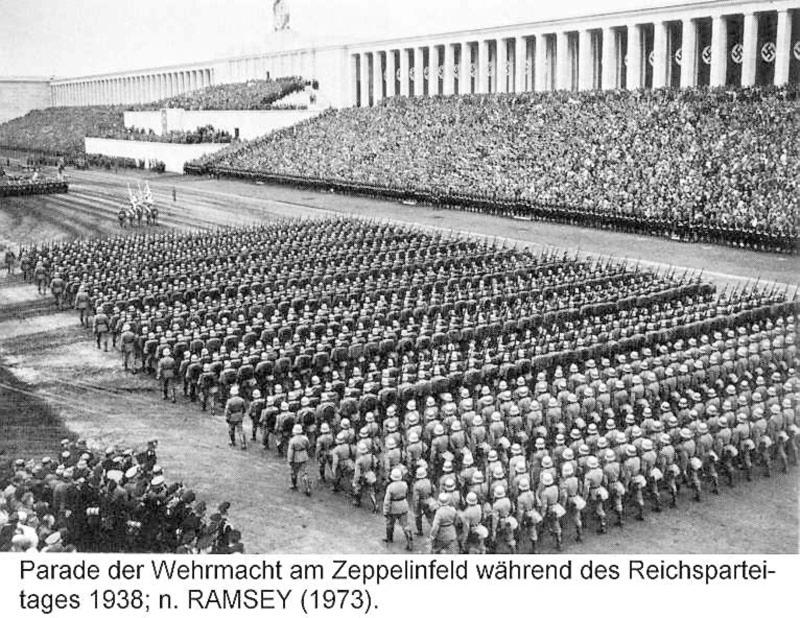 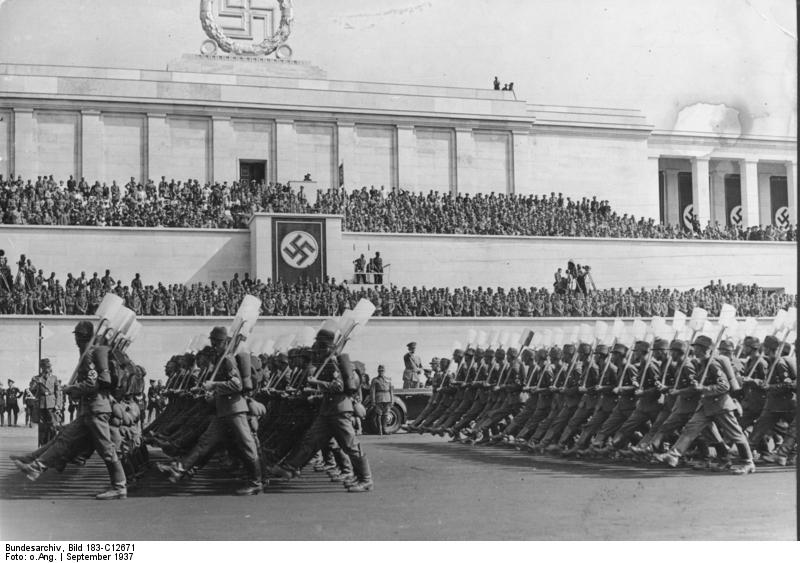 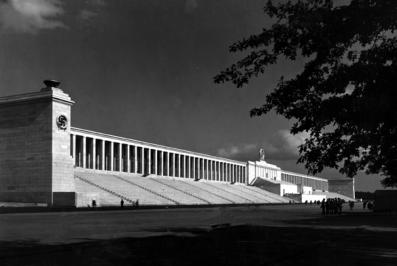 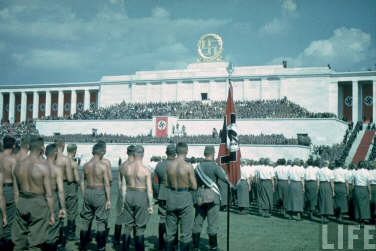 Hitler’s model of the altar of Zeus    Actual photos: Hitler’s Germany -  Nuremberg/Photos        The pillars of the Pergamum altar rising above the people… 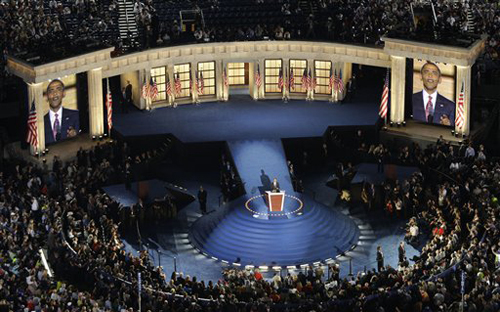 Obama’s simplified version from which he made his acceptance speech in Denver, Colorado                Oh how much we’ve had hidden from us. In the 1920s, Tesla found how to harness free energy from the air – but the U.S. government shut down his experiments and confiscated his research. Free energy for the world would not work – they had to use oil, and gas, and coal because that meant international trade and money, money, money. To learn more about this, read Nick Cook’s Hunt For Zero Point.     Nazis had big screen TVs by the 1930s, plastics, weapons of war, and the atom bomb. They were so far advanced that American had to make up a façade that the Germans were inferior to them and backwards. Yet, the post-war fever to get German technology was an obsession with American military and government.      So yes, Germany was the chosen nation of the returned watchers, but also opened doors into America as early as 1871 with the Daniel 12:3 scenario: Giving man the way to run to and fro and increasing his knowledge in weapons, airplanes, war, immorality, entertainment, drugs, chemistry, mind-control, and in other varying forms of killing like biological warfare, manipulation of weather. All that really took off in 1947 with the help of Nazis scientists.      Germany was the chosen nation of the returned watchers and the Nephilim hybrids from the 1800s, chosen to give pre-flood technology to them to develop on earth once again. They were friends of their new “possession”--Hitler. Through him they built the Nazi party. Then they made sure key Nazis came into America to begin its takeover in 1945. Promising America to be the great super power of the earth, advanced technology in space exploration, transhumanism and transgenics, they began to destroy from within, like cancer. So what Jim Marrs told Dave Hodges father was really “right on/spot on!” To understand all of this we have to see the supernatural realm of the dark kingdom and their plans.     Reviewing and expanding on Revelation 2:13: “I know your works, and wehre you dwell—where the throne of Satan is. And you hold fast My Name, and did not deny your faith in Me, even in the days in which Antipas was My trustworthy witness who was killed near you, where Satan dwells.”      The burning altar was in the top middle section of the great Altar of Zeus in Pergamum (go back and look at that picture). It was upon this altar that the faithful martyr Antipas was burned alive. His crime was opposing emperor worship! He would not bow to the Roman “Beast” of his day.     The spirit of the assembly of Pergamum is on the earth today – the compromisers with the world and the faithful ones all mixed together. Messiah speaks to both groups. Pergamum is the center of the throne of Satan. But, the throne was moved to Berlin. Therefore, since His warning is to the lukewarm believers who allow and promote sin, it represents the place of His judgment at His coming – BERLIN.       Daniel 7:7: “And I looked in the night visions and saw a fourth beast, fearsome and burly, exceedingly strong. And it had great iron teeth. It devoured and crushed, and trampled down the rest with its feet. And it was different from all the other beasts that were before it, and it had ten horns.”     Compare with Daniel 2:40: “And the fourth kingdom is as strong as iron, because iron crushes and shatters all. So, like the iron that breaks in pieces, it crushes and breaks all these…” The legs, feet, and 10 toes of the statue are this “fourth kingdom.” The passage goes on to show that the four kingdoms/empires are crushed by a stone cut out of a mountain without hands – “…it crushes and puts to an end all these kingdoms, and it shall stand forever.”     This final Empire, this Fourth Reich, comes just before the coming of the “Rock of our Salvation,” Yahushua Messiah, who will take over the kingdoms of this world: “The kingdoms of this world have become the kingdoms of our Master and of His Messiah, and He shall reign forever and ever.” (Revelation 11:15)        Therefore, IF this kingdom is NOT recognizable by the world’s people in general, and its leader is not recognizable, it can’t be the final world government under anti-messiah, because Revelation 13, Daniel 2, and many other passages tell us that this final kingdom comes just before Messiah descends. Therefore, it has to be recognizable. Its leader has to be an awesome shock to the world’s people that he, and his kingdom, have actually returned from the dead. In Revelation 9:11, this leader, the destroyer rises from the pit. The “name” Apollyon/Apollo in Greek, or Abaddon in Hebrew, means a destroyer, equivalent to Shiva the Hindu god whose statue appears out in front of the CERN building – the destroyer of worlds to recreate a new world from its ashes. Therefore, to receive the world’s awe, wonder, worship, and obedience, he has to be a face familiar to the world’s people. Thus, the Nazi Empire of the Third Reich which has become a world encompassing Fourth Reich and its leader Adolf Hitler, is the favorite of the demon possessed fragmented “chosen ones,” but also of men like Van Kampen who wrote The Sign and gave incredible evidence that Hitler fits all Scriptural requirements to a “T.” Check out the pages mentioned above in Robert Van Kampen’s book The Sign.       Like I said, I’m not dogmatic, I am just keeping up with what Abba is revealing, as should you!       From Hitler’s Cross by Erwin W. Lutzer: “Rudolf Hess wrote a prize-winning essay answering the question `What Kind of a Man Will Lead Germany Back to Her Previous Heights?’ When he met Hitler in 1920, he was struck by the parallels between what he had written and the man who was now in his presence…First and foremost, said Hess, first of all this individual had to be a man of the people, a man whose roots were deeply embedded in the masses so that he would know how to treat them psychologically. Only such a man could gain the trust of the people; that, however, was only to be his public image. Secondly, in reality, such a man should have nothing in common with the masses, for when the need arose, he should not shrink from bloodshed….Third, he had to be a man who was willing to TRAMPLE on his closest friends to achieve his goals. He must be a man of terrible hardness; as the needs arise, he must CRUSH PEOPLE WITH THE BOOTS of a grenadier.’…Hitler vowed to be that man…”     From Hitler’s Cross, Page 61: “…Dietrich Eckart was one of the seven founders of the Nazi party and a dedicated Satanist, a man immersed in black magic, and the Thule group of occultists. Eckart had been looking for a pupil, someone whom he could introduce to the spiritual forces, someone to catapult Germany to the dizzying heights of world conquest. In a series of séances, he claims that he had a `satanic annunciation’ that he was destined to prepare the vessel for the anti-christ, the man would inspire the world and lead the Arian race to world conquest. When he met Hitler he said, `Here is the one for whom I was but the prophet and forerunner.”     From Russ Dizdar’s book The Black Awakening: “Rob Rosio in an extremely insightful book he wrote Hitler and the New Age also believes that it was a new age spiritualism that moved as a wave over the broken Germany…***`The ancient evil that manifested itself through Nazi Germany will soon manifest itself again to shake the world. … The program of the spirit that was behind Hitler has now expanded into a worldwide arena… we are now living at the end of the age.’      Speaking of the “chosen ones” that Dizdar has worked with, believing they will be a part of the army of anti-messiah, whom they believe to be Hitler, Dizdar wrote: “They know what Hitler knew; they must be and have a massive army to accomplish what the dark masters have written on their wills. I contend that a major portion of that army is ready and waiting. Hundreds of thousands of super soldier `chosen ones’ are among us…The great revolt must have those who will do the revolting, and bring the civil and national clash and collapse. The troops of antichrist must be in place and I proclaim THEY ARE!”      We’ve seen this happening increasing in the last two years in America. They start “the black awakening,” of the demonic world, and bring us to the Revelation 19:19 confrontation. Of course we know Revelation 19:20! Their goal is Satan’s goal, and it was Nimrod’s goal – destroy Yahuwah and Yahushua and recapture the earth. Genesis 1:2 is the goal. But, as we know from Scripture, there will be another Genesis 1:1 – a new heaven/cosmos and a new earth “wherein dwelleth righteousness.”     I have over 150 quotes from key research books on this subject – laboriously copied out via many hours of typing. I am thinking about putting the quotes into a single file to share with those who want to see them.But, again, please check the references I give in this study article, especially the book by Jim Marrs’ The Rising of the Fourth Reich, a basic primer for what you need to know to understand what you’re seeing, and also what the Word has been telling us for millennium.      We continue to learn from the Spirit, for the words of the Scriptures are opening up more and more every day to show us where we are, and what He has for us individually to do before He sends Yahushua. In His love and shalom, with His continued joy,YedidahDecember 2, 2017 